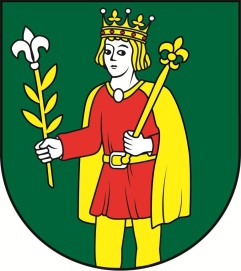                                                  Obecný úrad Štitáre, Pri prameni 14, 951 01 ŠtitáreSpráva o zákazke:Obec Štitáre. ako verejný obstarávateľ v súlade s § 21 ods. 2 zákona č. 25/2006 Z.z. o verejnom obstarávaní a o zmene a doplnení niektorých zákonov v znení neskorších predpisov oznamuje na webovom sídle obce (internetovej stránke www..stitare.sk.) v časti „Profil verejného obstarávateľa“ správu o zákazke na zhotovenie prác / dodanie tovaru / poskytnutie služby:Predmet zákazky:       Výsadba zelene v obci ŠtitáreVíťazný uchádzač:	ACER Juraj Bakács                                      Metodova 22                                      949 01 NitraIČO :                             35338202Cena vrátane DPH:		4900,- EURTyp zmluvy:			Zmluva o dieloDátum uzatvorenia zmluvy:	18.04.2016